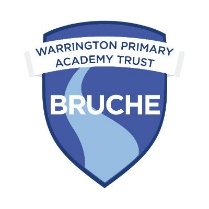 BRUCHE PRIMARY SCHOOLTerm Dates 2025-2026   INSET (Training days for staff – children not in school)Closing DateOpening DateAutumn 202403.09.25Autumn Half Term17.10.2503.11.25Christmas 202419.12.2505.01.26Spring Half Term 202413.02.2623.02.26Easter02.04.2613.04.26Bank Holidays (Good Friday and Easter Monday)03.04.26 and 06.04.2603.04.26 and 06.04.26Bank Holiday (May Day)04.05.2604.05.26Summer Half Term22.05.2601.06.26Summer 202517.06.26(TBC)INSET 101.09.24INSET 202.09.25INSET 303.07.26INSET 420.07.26INSET 521.07.26Holiday DatesHoliday DatesOctober Half Term20.10.25 - 31.10.25Christmas Holiday22.12.25 – 02.01.26February Half Term16.02.26 – 20.02.26Easter Holiday03.04.26 – 10.04.26May Half Term (Whit)25.05.26 – 29.05.26Summer Holiday20.07.26 - TBC